                На Ваш запрос от 06.08.2020г № 26/10046 администрация Анучинского муниципального района направляет следующую информацию:Информация о порядке заключения социального контракта доведена до предпринимателей на заседании Совета по инвестициям. Протокол заседания размещен на официальном сайте Анучинского муниципального округа.По состоянию на 01 октября 2020г заключено 17 социальных контрактов, их них:- на осуществление индивидуальной предпринимательской деятельности – 3;- на преодоление трудной жизненной ситуации – 6;- на поиск работы (трудоустройство) – 8.2 социальных контракта на ТСЖ и 1 на поиск работы (трудоустройство) отправлено на проверку в КГКУ «Центр социальной поддержки населения ПК». Председатель ликвидационной комиссииАдминистрации Анучинского муниципальногорайона                                                                                                          А.Я. ЯнчукКлыкова В.В. 8 (42362) 97-2-36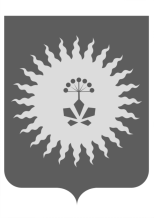 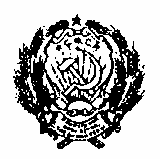 АДМИНИСТРАЦИЯ АНУЧИНСКОГО МУНИЦИПАЛЬНОГО РАЙОНАПРИМОРСКОГО КРАЯул. Лазо, 6, с. Анучино, 692300тел. 9-12-01, факс 9-12-01E-mail: anuchinsky@mo.primorsky.ru АДМИНИСТРАЦИЯ АНУЧИНСКОГО МУНИЦИПАЛЬНОГО РАЙОНАПРИМОРСКОГО КРАЯул. Лазо, 6, с. Анучино, 692300тел. 9-12-01, факс 9-12-01E-mail: anuchinsky@mo.primorsky.ru АДМИНИСТРАЦИЯ АНУЧИНСКОГО МУНИЦИПАЛЬНОГО РАЙОНАПРИМОРСКОГО КРАЯул. Лазо, 6, с. Анучино, 692300тел. 9-12-01, факс 9-12-01E-mail: anuchinsky@mo.primorsky.ru АДМИНИСТРАЦИЯ АНУЧИНСКОГО МУНИЦИПАЛЬНОГО РАЙОНАПРИМОРСКОГО КРАЯул. Лазо, 6, с. Анучино, 692300тел. 9-12-01, факс 9-12-01E-mail: anuchinsky@mo.primorsky.ru АДМИНИСТРАЦИЯ АНУЧИНСКОГО МУНИЦИПАЛЬНОГО РАЙОНАПРИМОРСКОГО КРАЯул. Лазо, 6, с. Анучино, 692300тел. 9-12-01, факс 9-12-01E-mail: anuchinsky@mo.primorsky.ru АДМИНИСТРАЦИЯ АНУЧИНСКОГО МУНИЦИПАЛЬНОГО РАЙОНАПРИМОРСКОГО КРАЯул. Лазо, 6, с. Анучино, 692300тел. 9-12-01, факс 9-12-01E-mail: anuchinsky@mo.primorsky.ru АДМИНИСТРАЦИЯ АНУЧИНСКОГО МУНИЦИПАЛЬНОГО РАЙОНАПРИМОРСКОГО КРАЯул. Лазо, 6, с. Анучино, 692300тел. 9-12-01, факс 9-12-01E-mail: anuchinsky@mo.primorsky.ru АДМИНИСТРАЦИЯ АНУЧИНСКОГО МУНИЦИПАЛЬНОГО РАЙОНАПРИМОРСКОГО КРАЯул. Лазо, 6, с. Анучино, 692300тел. 9-12-01, факс 9-12-01E-mail: anuchinsky@mo.primorsky.ru АДМИНИСТРАЦИЯ АНУЧИНСКОГО МУНИЦИПАЛЬНОГО РАЙОНАПРИМОРСКОГО КРАЯул. Лазо, 6, с. Анучино, 692300тел. 9-12-01, факс 9-12-01E-mail: anuchinsky@mo.primorsky.ru АДМИНИСТРАЦИЯ АНУЧИНСКОГО МУНИЦИПАЛЬНОГО РАЙОНАПРИМОРСКОГО КРАЯул. Лазо, 6, с. Анучино, 692300тел. 9-12-01, факс 9-12-01E-mail: anuchinsky@mo.primorsky.ru АДМИНИСТРАЦИЯ АНУЧИНСКОГО МУНИЦИПАЛЬНОГО РАЙОНАПРИМОРСКОГО КРАЯул. Лазо, 6, с. Анучино, 692300тел. 9-12-01, факс 9-12-01E-mail: anuchinsky@mo.primorsky.ru АДМИНИСТРАЦИЯ АНУЧИНСКОГО МУНИЦИПАЛЬНОГО РАЙОНАПРИМОРСКОГО КРАЯул. Лазо, 6, с. Анучино, 692300тел. 9-12-01, факс 9-12-01E-mail: anuchinsky@mo.primorsky.ru Министру министерства труда и социальной политики Приморского краяКрасицкой С.В.ул.Пушкинская, 13г, г.Владивосток, 69009130.09.202030.09.2020№№09-2412Министру министерства труда и социальной политики Приморского краяКрасицкой С.В.ул.Пушкинская, 13г, г.Владивосток, 690091На №На № отМинистру министерства труда и социальной политики Приморского краяКрасицкой С.В.ул.Пушкинская, 13г, г.Владивосток, 690091